        КОМИТЕТ АДМИНИСТРАЦИИ ТЮМЕНЦЕВСКОГО РАЙОНА  ПО ОБРАЗОВАНИЮ АЛТАЙСКОГО КРАЯП Р И К А З  27.03.2015  г.                                      с. Тюменцево                              № 46«О реализации мероприятий по повышениюпрофессионального уровня педагогическихработников общеобразовательныхорганизаций Тюменцевского района»С целью исполнения приказа Главного управления образования и молодежной политики Алтайского края от 18.03.2015года № 524  о реализации комплексной программы повышения профессионального уровня педагогических работников общеобразовательных организаций, повышения профессионального уровня педагогических работников общеобразовательных организаций Тюменцевского районаприказываю :1. Утвердить план мероприятий по повышению профессионального уровня педагогических работников общеобразовательных организаций Тюменцевскогорайона  на 2015 год.2. Возложить ответственность за реализацию плана мероприятий по повышению профессионального уровня педагогических работников общеобразовательныхорганизаций  Тюменцевского района  на 2015 год по направлениям:-внедрение профессионального стандарта педагога -  Саврулина С.Ю., зав.ИМК.-модернизация педагогического образования - Шакуля А.Е., специалист комитета. -взаимодействия с высшими учебными заведениями - Беликова В.Т., ведущий специалист комитета, Саврулина С.Ю., зав.ИМК.-обеспечение перехода к системе эффективного контракта педагогическихработников - Клименчук Е.Н., председатель  организации профсоюзных работников народного образования и науки Российской Федерации, Совет руководителей. -повышение социального статуса и престижа профессии педагога  -Саврулина С.Ю., зав.ИМК., Клименчук Е.Н., председатель  организации профсоюзных работников народного образования и науки Российской Федерации, Совет руководителей.   3. Ответственным специалистам представлять информацию о выполнении планамероприятий в сроки до 20 мая и 20 ноября 2015 года.4. Контроль за исполнением данного приказа оставляю за собой.И.о.председателя комитета по образованию                                Н.П.Щегренева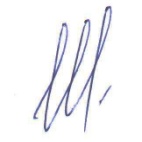 